CISC320 Algorithms               Your name: __________________________________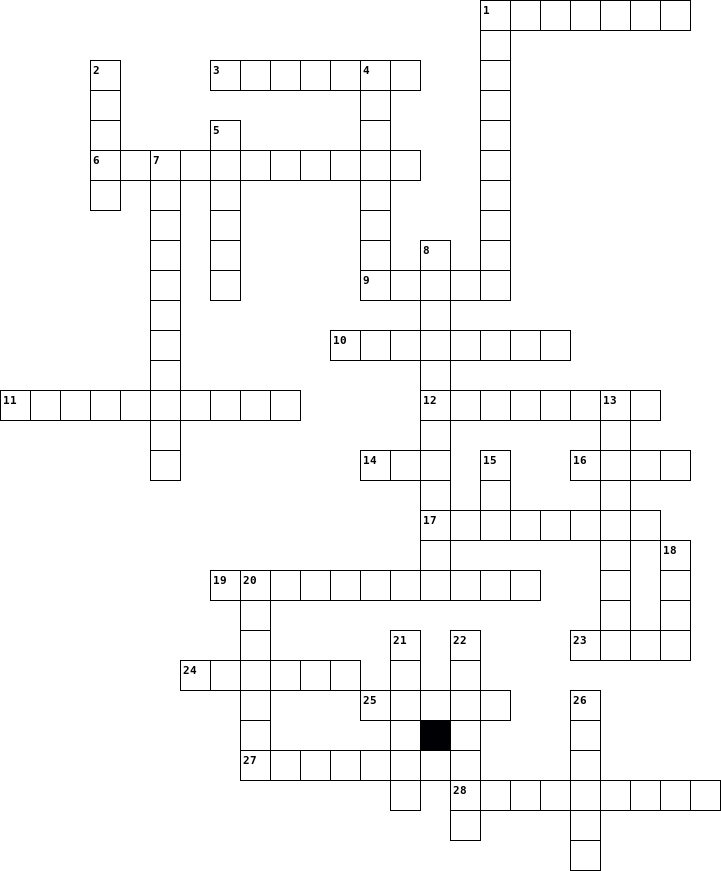 Clues